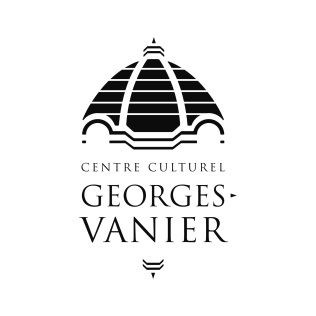 Appel À projets 2018-2019 – altérité  Votre dossier doit comprendre : 

 Un texte de présentation du projet

 10 images maximum ou 1 vidéo illustrant votre proposition
 Votre curriculum vitae

 Un budget préliminaire – Volet Cours & ateliers uniquement. 


Date limite pour postuler : 3 avril 2018, minuit.

Faites parvenir votre dossier à l’adresse suivante : communications@ccgv.ca

- Seuls les dossiers complets seront examinés. Nom :Nom :Prénom :Téléphone :Courriel :Courriel :Nom de l’organisme (s’il y a lieu): Nom de l’organisme (s’il y a lieu): Nom de l’organisme (s’il y a lieu): Nom de l’organisme (s’il y a lieu): Nom de l’organisme (s’il y a lieu): Nom de l’organisme (s’il y a lieu): Adresse :                                                                         Code postal : Adresse :                                                                         Code postal : Adresse :                                                                         Code postal : Adresse :                                                                         Code postal : Adresse :                                                                         Code postal : Adresse :                                                                         Code postal : Volet             Cours & ateliers             Exposition Volet             Cours & ateliers             Exposition Volet             Cours & ateliers             Exposition Volet             Cours & ateliers             Exposition Volet             Cours & ateliers             Exposition Volet             Cours & ateliers             Exposition Titre du projet : Titre du projet : Titre du projet : Titre du projet : Titre du projet : Titre du projet : Discipline artistique : Discipline artistique : Discipline artistique : Discipline artistique : Discipline artistique : Discipline artistique : Public cible :Public cible :Public cible :Public cible :Public cible :Public cible :Brève description : Brève description : Brève description : Brève description : Brève description : Brève description : 